Na základě zákona č. 250/2000 Sb., o rozpočtových pravidlech územních rozpočtů v platném znění zveřejňuje obec Mělčany 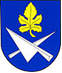 
                          Návrh závěrečného účtu obce za rok 2021Úvod – 1. bilance příjmů a výdajů obce k 31.12.2021plnění rozpočtu příjmů*do této částky je účetně zahrnut i převod mezi účty 96.400,00 Kč. Čistý příjem z dotací byl 9 901 035,80 Kčplnění rozpočtu výdajůplnění rozpočtu - financováníObec Mělčany hospodařila v roce 2021 dle rozpočtu schváleného dne 13.12.2021. Během roku 2021 bylo provedeno 7 rozpočtových opatření. Zdroj informací :  Výkaz Fin 2-12 M k 31.12.2021 (výkaz o plnění rozpočtu) - k nahlédnutí na OÚ Mělčany                       2. bilance nákladů a výnosů obce k 31.12.2021Zdroj informací:  Výkaz zisku a ztráty k 31.12.2021 - k nahlédnutí na OÚ Mělčany         3. Stav finančních prostředků na bankovních účtech a v pokladně k 31.12.2021Komerční banka ZBÚ:                    11.280. 354,69 Kč   Česká národní banka 1. účet:             4.643.714,45 KčČeská národní banka 2. účet:             2.302.130,92 KčPokladna:                                                48.850,00 KčHospodaření s majetkem obceObec v roce 2021 zakoupila drobný hmotný majetek v celkové hodnotě 242.028,08,- Kč (mj. např. vybavení do obchodu – regály, pokladu, mrazák, lednici)V roce 2021 byly dokončeny investiční akce:Rozšíření plochy pod kontejnery na tříděný odpad u hřbitovaPřemístění dětského hřiště od kostela ke hřbitovuVodovodní přípojka k závlaze hřištěVodovod Ořechovská Dokončila se rekonstrukce školního hřiště při MŠ Mělčany Byl zakoupen vysokozdvižný vozíkByty v MŠ: 2.038.671,60 Kč – zkolaudováno v r. 2022Zřídila se náhradní – přechodná prodejna smíšeného zboží (kontejner, vybavení, vodovodní, kanalizační, internetová přípojka)V roce  2021 pokračovala realizace a příprava několika dalších investičních akcí.Rekonstrukce místních komunikací – dosud proinvestováno 40.250,00 Kč projekt + správní poplatek za stav. řízení)V obecním dvoře dosud proinvestováno 349.206,00 Kč,00 Kč (studie hasičské zbrojnice a studie regulačního plánu)Náhradní zdroj pitné vody – k 31.12.2020 proinvestováno 1.797.611,30 Kč Obecní dvůr – bytová část: 1.054.108,00 KčObecní dvůr – polyfunkční objekt: 15.182.296,04 KčVýtlak vodovodu z nového vrtu do vodojemu DKM: 111.800,--Rekonstrukce 2. části chodníků v obci: 717.530,--     K 31.12.2021 byla provedena inventarizace majetku, závazků, pohledávek a peněžních prostředků obce. Při inventarizaci nebyly zjištěny rozdíly.Zdroj informací: Inventarizační zpráva s přílohou + Rozvaha ÚSC k 31.12.2021  -  k nahlédnutí na OÚ MělčanyZpráva o výsledku přezkoumání hospodaření obce za rok 2021     Přezkoumání provedly na základě žádosti obce a v souladu s § 4 odst. 4 zák. č. 420/2004 Sb., o přezkoumávání hospodaření ÚSC a DSO pracovnice odboru kontrolního a právního, odd. přezkumu obcí Krajského úřadu Jihomoravského kraje se závěrem:         I. Při přezkoumání hospodaření obce Mělčany za rok 2021nebyly zjištěny chyby a nedostatky      II. Upozornění na případná rizika, která lze dovodit ze zjištěných chyb a nedostatků, která mohou mít negativní dopad na hospodaření územního celku v budoucnu:- Při přezkoumání hospodaření za rok 2021 nebyla zjištěna žádná závažná rizika, která by mohla mít negativní dopad na hospodaření územního celku v budoucnosti.      III. Poměrové ukazatele zjištěné při přezkoumání hospodaření:             a.) podíl pohledávek na rozpočtu územního celku…………………………………..2,14%             b.) podíl závazků na rozpočtu územního celku:……………………………………..18,96%             c.) podíl zastaveného majetku na celkovém majetku územního celku………………… 0      IV. Ověření poměru dluhu územního celku k průměru jeho příjmů za poslední 4 rozpočtové roky podle právního předpisu upravujícího rozpočtovou odpovědnost.              Dluh obce Mělčany k 31.12.2021 nepřekročil 60 % průměru příjmů za poslední 4 rozpočtové roky.Příloha:  Zpráva o výsledku přezkoumání hospodaření obce za rok 2021 k nahlédnutí na OÚ MělčanyVyúčtování finančních prostředků ke státnímu rozpočtu, státním fondům a rozpočtům krajů a dotace přijaté*Převedeno MŠ MělčanyZdroj informací:  Tabulky FV za rok 2021  - k nahlédnutí na OÚ MělčanyHospodaření příspěvkové organizace Mateřská škola Mělčany, POVýnosy celkem:                    2.469.081,10 Kč               z toho příspěvek obce:              280.000,00 KčNáklady celkem:                   2.469.081,10  Kč               Hospodářský výsledek:              0Zdroj informací: Výkazy PO – Rozvaha, Příloha, Výkaz zisku a ztráty k 31.12.2021 – k nahlédnutí na OÚ MělčanyPřehled poskytnutých dotací a příspěvků v roce 2021*Finanční dar 16.800,-- Kč – jedná se o výtěžek ze sběru železného šrotu, který provedl HS Mělčany a který z administrativních důvodů vyfakturovala obec.  HS tyto prostředky věnoval do sbírky „na tornádo“. Rovněž TJ SOKOL Mělčany a Myslivecký spolek Mělčany přispěly do veřejné sbírky   VII.     Veřejná sbírka Obec v roce 2021 uspořádala veřejnou sbírku ke shromáždění finančních prostředků na pomoc obcím postiženým ničivým tornádem. Na této sbírce se shromáždilo celkem 332.639,00 Kč (301.249,00 Kč na k tomuto účelu speciálně zřízeném účtu v Komerční bance, a.s. a 31 390,00 Kč v hotovosti do pokladničky na obecním úřadě.) Obec sama vložila do sbírky ze svého rozpočtu 100.000,00 Kč. Dále uvolnila 22.835,78 Kč k nákupu přímé materiální pomoci v Moravské Nové Vsi.Peníze ze sbírky byly použity následovně:30.139,00 Kč k přímé humanitární pomoci (byly zakoupeny potraviny a stavebniny na 2 výpravy dobrovolníků do Moravské Nové Vsi)3 x 75.000,00 Kč přeposláno na sbírkové účty obcí Hrušky, Lužice a Mikulčice 1 x 77.500,00 Kč přeposláno na sbírkový účet Moravské Nové Vsi.VIII.    Hospodaření  založených právnických osob Obec Mělčany je spoluzakladatelem akciové společnosti:    DKM Moravia, a.s.,                                                                                                IČ 25544543                                                                                                Masarykovo nám. 142,                                                                                                 664 64 Dolní KouniceVlastnické podíly: Obec Mělčany 17 % , Město Dolní Kounice 83 % Předmět činnosti – provozování vodovodů a kanalizací a úprava a rozvod vody.Zdroj informací: Výkaz zisku a ztráty v plném rozsahu k 31.12.2021  Rozvaha v plném i  zkráceném rozsahu k 31.12.2021. K nahlédnutí na OÚ MělčanyIX.    Členství ve svazku obcí a jiných společnostech      Obec Mělčany je členem svazku obcí Mikroregion Ivančicko a Svazu měst a obcí ČR, kde platí roční členské příspěvky dle počtu obyvatel. X.    Tvorba a použití peněžních fondů    V souvislosti s provozem kanalizace v Mělčanech obec zřídila fond obnovy kanalizace v Mělčanech, do kterého plynou příjmy z pronájmu kanalizace + příspěvek z rozpočtu obce 10.000,-- Kč ročně.K 31.12.2021 byl účetní stav fondu 96 400,-- KčXI.    Cizí prostředky       Na dofinancování kanalizace obec Mělčany sjednala úvěr u Komerční banky, a.s. ve výši 7.800.000,-- Kč. Úvěr se splácí měsíčně 66.200,-- Kč vždy ke konci měsíce. K 31.12.2021 bylo splaceno 4.766.400,-- Kč. A zůstatek dluhu činil 3.033.600,-- Kč. Úvěr se bude splácet  do roku 2025. Dne 31.10.2025 proběhne poslední splátka ve výši 54.600,-- Kč.        Na dofinancování rekonstrukce části obecního dvora (tzv. Brownfieldu) sjednala obec u Komerční banky a.s. úvěr ve výši 30.000.000,-- Kč. Úvěr v roce 2021 nebyl čerpán. Čerpat se bude v roce 2022.       S celým obsahem Návrhu Závěrečného účtu obce Mělčany za rok 2021 je možné se seznámit v kanceláři Obecního úřadu Mělčany v úřední dny:          pondělí a středa 8:00 – 17:00V Mělčanech 10.5.2022                                                                                                                                    Ing. David Fiala v.r., starostaVyvěšeno na úřední desce: 13.5.2022Vyvěšeno na elektronické úřední desce: 13.5.2022Sňato z úřední desky: ………………..Sňato z elektronické úřední desky:  …………….Schválený rozpočet v KčUpravený rozpočet v KčSkutečnost v KčTřída 1 – daňové příjmy14 891 500,--15 306 700,--15 716 475,01Třída 2 – nedaňové příjmy863 500,--1 347 200,--          1 057 605,--Třída 3 – kapitálové příjmy  0           35 000,--35 000,--Třída 4 – přijaté dotace100 000,--10 007 600,--9 997 435,80*Konsolidace příjmů (tř.4)---106 400,--96 400,--Příjmy po konsolidaci15 855 000,--26 590 100,--26 710 115,81Schválený rozpočet v KčUpravený rozpočet v KčSkutečnost v KčTřída 5 – běžné výdaje                       9 448 400,--10 265 400,--7 817 486,71Třída 6 – kapitálové výdaje4 985 600,--15 896 100,--12 135 728,56Konsolidace výdajů0106 400,--96 400,--Výdaje po konsolidaci14 434 000,--26 055 100,--19 856 815,27Třída 8 – financování-1 421 000,---535 000,---6 853 300,--Konsolidace financování000Financování po konsolidaci-1 421 000,---535 000,---6 853 300,54Náklady9 758 056,39Výnosy17 814 297,08Daň z příjmu205 770,--HV po zdanění8 056 240,69ÚZÚčel přijaté dotacepřijatopoužitoVráceno během rokuVráceno –                        Při FVdoplaceno při  FV-------Globální dotace na výkon správy114.000,00114.000,0000098037Kompenzační příspěvek od státu - COVID96.655,2496.655,2400013101Dotace od Úřadu práce19.500,0019.500,0000033063Dotace pro MŠ Mělčany*241.701,00241.701,0000090992Dotace na vrt pitné vody850.782,00850.782,0000017509Dotace na rekonstrukci obec. dvora (Brownfieldu)8.547.397,568.547.397,5600098071Záloha na dotaci na volby do PS PČR31.000,0019.233,00011.767,000Poskytnuto komuúčelPoskytnutovyčerpánovrácenoMikroregion IvančickoČlenský příspěvek + MAS Brána Brněnska42.115,0042.115,00Svaz měst a obcí ČRČlenský příspěvek3.716,32 3 716,32 MS Karlov MělčanyNa činnost50.000,0050.000,00TJ Sokol MělčanyNa činnost 50.000,0050.000,00HS MělčanyNa činnost + finanční dar* 66.800,0066.800,00Svaz včelařů OřechovNa činnost10.000,0010.000,00Římskokatolická farnostNa opravu a údržbu a provoz kostela v Mělčanech25.000,006.980,0018.020,00Město IvančicePříspěvek na pečovatelskou službu16.659,0016.659,00Kordis JMKPříspěvek na dopravní obslužnost24.300,0024.300,00Rozvaha (v tis. Kč)Aktiva (netto)15 206Pasiva15 206Dlouhodobý majetek  (brutto)14 878Vlastní kapitálVlastní kapitál14 395Oběžná aktiva7 361Cizí zdrojeCizí zdroje671Časové rozlišení aktiv48závazkyzávazky671Časové rozlišení pasivČasové rozlišení pasiv140Výsledovka (v tis. Kč)201920202021Tržby za prodej vl. výrobků a služebTržby za prodej vl. výrobků a služeb500255306187Výkonová spotřeba270046832848Osobní náklady169018881842Daně a poplatky297252259Odpisy427598598* Provozní HV62-1271791* Finanční HV-94-80-81* Hospodářský výsledek před zdaněním* Hospodářský výsledek před zdaněním-34-1351710Daň z příjmů - odložená* Hospodářský výsledek za účetní období* Hospodářský výsledek za účetní období-34-1351710